Student:             Year:       DOB:Date: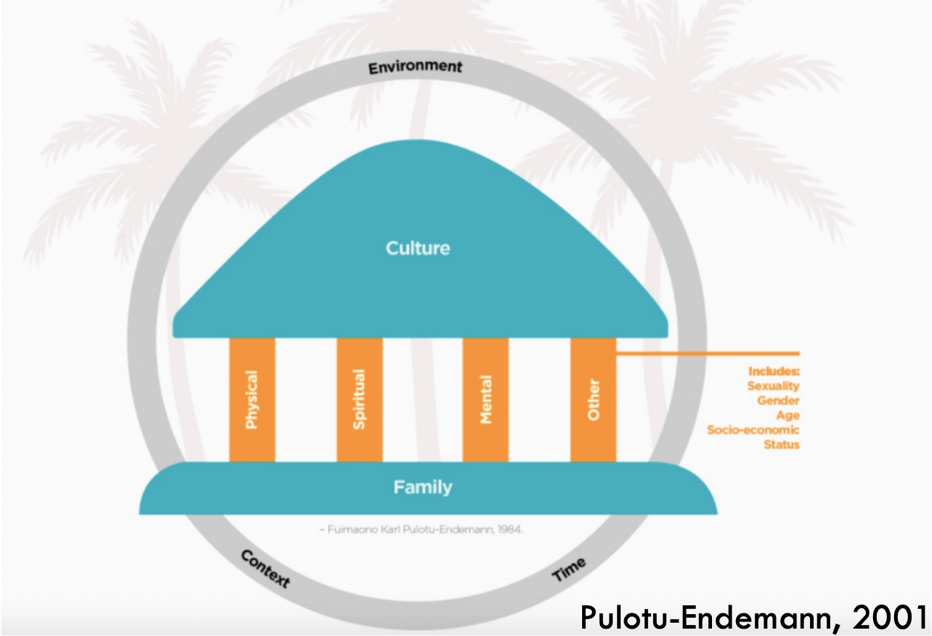 Date of Review:Attended by: Name / RoleApologies:Culture values/ Family – Safe place to beCulture values/ Family – Safe place to beLooking Ahead – Where do we hope to be?Physical WellbeingHow your body grows, feels and moves, and how you care for it / Physical growth and developmentStrengths / Recommendations from family / School / Supporting AgenciesStrengths / Recommendations from family / School / Supporting AgenciesStrengths / Recommendations from family / School / Supporting AgenciesStrengths / Recommendations from family / School / Supporting AgenciesStrengths / Recommendations from family / School / Supporting AgenciesGoalGoalGoalGoalGoalHowResources / ApproachesWho WhenHow will we know we are successfulMental WellbeingMind, heart, conscience, thoughts and feelings / Communication, thinking and feelingStrengths / Recommendations from family / School / Supporting AgenciesStrengths / Recommendations from family / School / Supporting AgenciesStrengths / Recommendations from family / School / Supporting AgenciesStrengths / Recommendations from family / School / Supporting AgenciesStrengths / Recommendations from family / School / Supporting AgenciesGoalGoalGoalGoalGoalHowResources / ApproachesWho WhenHow will we know we are successfulSpiritual WellbeingBeliefs, values, traditions and practices that support self-awareness and identity / human connection to environmentStrengths / Recommendations from family / School / Supporting AgenciesStrengths / Recommendations from family / School / Supporting AgenciesStrengths / Recommendations from family / School / Supporting AgenciesStrengths / Recommendations from family / School / Supporting AgenciesStrengths / Recommendations from family / School / Supporting AgenciesGoalGoalGoalGoalGoalHowResources / ApproachesWho WhenHow will we know we are successfulOther: Social and IdentifyWho makes you feel like you belong, who you care about and who you share your life with, how you identify yourselfStrengths / Recommendations from family / School / Supporting AgenciesStrengths / Recommendations from family / School / Supporting AgenciesStrengths / Recommendations from family / School / Supporting AgenciesStrengths / Recommendations from family / School / Supporting AgenciesStrengths / Recommendations from family / School / Supporting AgenciesGoalGoalGoalGoalGoalHowResources / ApproachesWho WhenHow will we know we are successfulPoints for Further Consideration Resources / ApproachesFocus Who When